МИНИСТЕРСТВО ОБРАЗОВАНИЯ ОРЕНБУРГСКОЙ ОБЛАСТИ Государственное автономное профессиональное образовательное учреждение «Оренбургский аграрный колледж» имени дважды Героя Социалистическое Труда В.М.Чердинцева УТВЕРЖДАЮ Директор ГАПОУ ОАК имени В.М.Чердинцева _________А.Ф.Растопчин 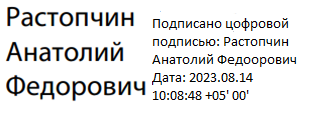 Порядок и основание оформления возникновения, приостановления и прекращения отношений между образовательной организацией и обучающимися и (или) родителями законными представителями) несовершеннолетних обучающихся с.Подгородняя Покровка, 2023г. Общие положения Порядок оформления возникновения, приостановления и прекращения отношений между Государственным автономным профессиональным образовательном учреждении «Оренбургский аграрный колледж» имени дважды Героя Социалистического Труда В.М.Чердинцева (далее-Колледж) и обучающимися и (или) родителями законными представителями) несовершеннолетних обучающихся (далее – Порядок) регламентирует порядок оформления возникновения, приостановления и прекращения отношений между Колледжем и обучающимися и (или) родителями (законными представителями) несовершеннолетних обучающихся. Порядок разработан в соответствии с:  Федеральным законом от 29.12.2012 № 273-ФЗ «Об образовании в Российской Федерации»; Приказом Минпросвещения России от 24.08.2022 № 762 «Об утверждении Порядка организации и осуществления образовательной деятельности по образовательным программам среднего профессионального образования»; Приказом Минпросвещения России от 06.08.2021 № 533 «Об утверждении порядка перевода обучающихся в другую образовательную организацию, реализующую образовательную программу среднего профессионального образования»; Приказом Минобрнауки России от 13.06.2013 года № 455 «Об утверждении Порядка и оснований предоставления академического отпуска обучающимся»; Приказом Минобрнауки России от 15.03.2013 г. № 185 «Об утверждении Порядка применения к обучающимся и снятия с обучающихся мер дисциплинарного взыскания»; Уставом Колледжа и иными локальными нормативными актами. Под образовательными отношениями понимаются отношения по реализации права граждан на образование, целью которых является освоение обучающимися содержания образовательных программ. Участники образовательных отношений – обучающиеся, родители (законные представители) несовершеннолетних обучающихся, педагогические работники. Настоящий Порядок, изменения и (или) дополнения к нему принимаются в порядке, предусмотренном Уставом Колледжа, и вступают в силу с даты утверждения директором Колледжа. Утвержденный Порядок действует до принятия нового. Настоящий Порядок принят с учетом мнения Студенческого Совета и Совета родителей Колледжа. Возникновение отношений между образовательными организациями и обучающимися и (или) родителями (законными представителями) несовершеннолетних обучающихся Основанием возникновения образовательных отношений является приказ директора Колледжа о приеме лица на обучение в Колледж: о зачислении лица на обучение в Колледж на первый курс; о восстановлении лица в число обучающихся; о переводе лица из другой образовательной организации для продолжения образования. Прием в Колледж на обучение осуществляется в соответствии с ежегодно утверждаемыми директором Колледжа Правилами приема. Прием в Колледж на обучение в порядке перевода обучающегося из другой образовательной организации осуществляется в соответствии с Порядком и основанием перевода, отчисления и восстановление обучающихся регулирующим порядок перевода обучающегося из одной образовательной организации в другую. Прием на обучение по образовательным программам за счет региональных бюджетных является общедоступным, если иное не предусмотрено частью 4 статьи 68 Федерального закона «Об образовании в Российской Федерации». В случае приема на обучение за счет средств физических и (или) юридических лиц изданию приказа о приеме лица на обучение в Колледж предшествует заключение договора об оказании платных образовательных услуг. Договор об оказании платных образовательных услуг заключается между Колледжем, в лице директора, и лицом, зачисляемым на обучение (его законными представителями) или физическим и (или) юридическим лицом, имеющим намерение заказать либо заказывающее платные образовательные услуги для себя или иных лиц. В договоре на оказание платных образовательных услуг указываются основные характеристики образования, в том числе вид, уровень и (или) направленность образовательной программы, форма обучения, срок освоения образовательной программы, полная стоимость образовательных услуг и порядок их оплаты, вид документа, выдаваемого обучающемуся после успешного освоения им образовательной программы, порядок изменения и расторжения договора, иные необходимые сведения, связанные со спецификой оказываемых платных образовательных услуг. Сведения, указанные в договоре на оказание платных образовательных услуг, должны соответствовать информации, размещенной на официальном сайте Колледжа в сети Интернет на дату заключения договора В случае приема на целевое обучение изданию приказа о приеме лица на обучение в образовательную организацию предшествует заключение договора о целевом обучении. Права и обязанности обучающегося, предусмотренные законодательством об образовании и локальными нормативными актами возникают с даты, указанной в приказе о зачислении. Колледж обязан ознакомить поступающего и (или) его родителей (законных представителей) с Уставом, с лицензией на осуществление образовательной деятельности, свидетельством о государственной аккредитации, с образовательными программами и другими документами, регламентирующими организацию и осуществление образовательной деятельности, права и обязанности обучающихся. Условиями приема на обучение по основным профессиональным образовательным программам должны быть гарантированы соблюдение права на образование и зачисление из числа поступающих, имеющих соответствующий уровень образования, наиболее способных и подготовленных к освоению образовательной программы соответствующего уровня и соответствующей направленности. Оформление приостановления и изменения образовательных отношений Образовательные отношения могут быть приостановлены приказом директора Колледжа в случае предоставления обучающемуся академического отпуска.  Академический отпуск предоставляется обучающемуся в связи с невозможностью освоения образовательной программы по медицинским показаниям, семейным и иным обстоятельствам на период времени, не превышающий двух лет. Академический отпуск предоставляется обучающемуся неограниченное количество раз. Основанием для принятия решения о предоставлении обучающемуся академического отпуска является личное заявление обучающегося, а также заключение врачебной комиссии медицинской организации (для предоставления академического отпуска по медицинским показаниям), повестка военного комиссариата, содержащая время и место отправки к месту прохождения военной службы (для предоставления академического отпуска в случае призыва на военную службу), документы, подтверждающие основание предоставления академического отпуска (при наличии). Решение о предоставлении академического отпуска принимается директором Колледжа в десятидневный срок со дня получения от обучающегося заявления и прилагаемых к нему документов (при наличии) и оформляется приказом директора Колледжа. Обучающийся в период нахождения его в академическом отпуске освобождается от обязанностей, связанных с освоением им образовательной программы в Колледже, и не допускается к образовательному процессу до завершения академического отпуска. В случае, если он обучается в Колледже по договору об образовании за счет средств физического и (или) юридического лица, во время академического отпуска плата за обучение с него не взимается. Академический отпуск завершается по окончании периода времени, на который он был предоставлен, либо до окончания указанного периода на основании заявления обучающегося. Обучающийся допускается к обучению по завершении академического отпуска на основании приказа директора Колледжа или уполномоченного им должностного лица. В случае, когда обучающийся обучается по договору об оказании платных образовательных услуг, в договор об оказании платных образовательных услуг вносятся соответствующие изменения и срок действия договора продляется на срок предоставленного академического отпуска. При предоставлении обучающимся из числа детей-сирот и детей, оставшихся без попечения родителей академического отпуска по медицинским показаниям за ними сохраняется на весь период полное государственное обеспечение, им выплачивается стипендия. Образовательные отношения изменяются в случае изменения условий получения обучающимся образования по конкретной основной или дополнительной образовательной программе, повлекшего за собой изменение взаимных прав и обязанностей обучающегося и образовательной организации. Образовательные отношения могут быть изменены как по инициативе обучающегося (родителей (законных представителей) несовершеннолетнего обучающегося) по его заявлению в письменной форме, так и по инициативе Колледжа. Основанием для изменения образовательных отношений является приказ директора Колледжа. Если с обучающимся (родителями (законными представителями) несовершеннолетнего обучающегося) заключен договор об образовании, приказ издается на основании внесения соответствующих изменений в такой договор. Права и обязанности обучающегося, предусмотренные законодательством об образовании и локальными нормативными актами Колледжа, изменяются с даты издания приказа или с иной указанной в нем даты Оформление прекращения образовательных отношений Образовательные отношения прекращаются в связи с отчислением обучающегося из Колледжа в следующих случаях: - В связи с завершением обучения; по инициативе обучающегося, в том числе в случае перевода обучающегося для продолжения освоения образовательной программы в другую образовательную организацию; по инициативе Колледжа в случае применения к обучающемуся, достигшему возраста пятнадцати лет, отчисления как меры дисциплинарного взыскания, в случае невыполнения обучающимся по профессиональной образовательной программе обязанностей по добросовестному освоению такой образовательной программы и выполнению учебного плана, а также в случае установления нарушения порядка приема в Колледж, повлекшего по вине обучающегося его незаконное зачисление в Колледж; по обстоятельствам, не зависящим от воли обучающегося и Колледжа, в том числе в случае ликвидации организации, осуществляющей образовательную деятельность. Лица, успешно прошедшие государственную итоговую аттестацию по образовательным программам, отчисляются из Колледжа в связи с получением образования. Им выдается диплом о соответствующем образовании, подтверждающий квалификацию выпускника. Досрочное прекращение образовательных отношений по инициативе обучающегося не влечет за собой возникновение каких-либо дополнительных, в том числе материальных, обязательств указанного обучающегося перед Колледжем. Отчисление по инициативе обучающегося, в том числе в случае перевода обучающегося для продолжения освоения образовательной программы в другую образовательную организацию осуществляется на основании личного заявления.  В случае отчисления в связи с переводом обучающегося для продолжения освоения образовательной программы в другую образовательную организацию обучающийся дополнительно представляет в образовательную организацию справку о переводе, полученную в принимающей образовательной организации. По заявлению обучающегося, желающего быть переведенным в другую организацию, Колледж в течение 5 рабочих дней со дня поступления заявления выдает обучающемуся справку о периоде обучения, в которой указываются уровень образования, на основании которого поступил обучающийся для освоения соответствующей образовательной программы, перечень и объем изученных учебных предметов, курсов, дисциплин (модулей) (далее - учебные дисциплины), пройденных практик, оценки, выставленные Колледжем при проведении промежуточной аттестации (далее - справка о периоде обучения). За неисполнение или нарушение Устава Колледжа, правил внутреннего распорядка, правил проживания в общежитиях и иных локальных нормативных актов по вопросам организации и осуществления образовательной деятельности к обучающимся могут быть применены меры дисциплинарного взыскания, включая отчисление из Колледжа на основании Порядка, и основание перевода, отчисления и восстановление обучающихся Колледжа. Отчисление за неисполнение или нарушение Устава Колледжа, правил внутреннего распорядка, правил проживания в общежитиях и иных локальных нормативных актов по вопросам организации и осуществления образовательной деятельности применяется в отношении обучающегося за неоднократное совершение нарушений, если меры воспитательного характера не оказались действенны, а также иные меры дисциплинарного взыскания (замечание, выговор) не дали результата и дальнейшее пребывание обучающегося в Колледже оказывает отрицательное влияние на других обучающихся, нарушает их права и права работников, а также нормальное функционирование образовательной организации. Обучающиеся по основным профессиональным образовательным программам, не ликвидировавшие академическую задолженность в порядке, установленном локальными нормативными актами Колледжа, отчисляются из этой организации как не выполнившие обязанностей по добросовестному освоению образовательной программы и выполнению учебного плана. Обучающиеся, не прошедшие государственной итоговой аттестации или получившие на государственной итоговой аттестации неудовлетворительные результаты, отчисляются из Колледжа как не выполнившие обязанностей по добросовестному освоению образовательной программы и выполнению учебного плана и могут повторно пройти государственную итоговую аттестацию не ранее чем через шесть месяцев после прохождения государственной итоговой аттестации впервые. Повторное прохождение государственной итоговой аттестации для одного лица назначается Колледжем не более двух раз. Для принятия решения об отчислении обучающегося по инициативе Колледжа необходимо предварительно получить от обучающегося письменное объяснение. Если по истечении трех рабочих дней указанное объяснение обучающимся не представлено, то составляется соответствующий акт. Применение к обучающемуся меры дисциплинарного взыскания в виде отчисления оформляется приказом директора Колледжа, который доводится до обучающегося (родителей (законных представителей) несовершеннолетнего обучающегося) под роспись в течение трех учебных дней со дня издания, не считая времени отсутствия обучающегося в Колледже.   Уведомление о необходимости явиться в Колледж для ознакомления с приказом об отчислении как мере дисциплинарного взыскания осуществляется куратором по имеющимся в Колледже адресам, телефонам, электронной почте любым из нижеперечисленных способов, обеспечивающих фиксирование содержания уведомления и его вручение адресату:  заказным письмом с уведомлением о вручении; телефонограммой;  телеграммой; электронной почтой с уведомлением; факсимильной связью, либо с использованием иных средств связи и доставки.  Отказ обучающегося, родителей (законных представителей) несовершеннолетнего обучающегося ознакомиться с указанным приказом под роспись оформляется соответствующим актом либо отметкой на приказе.  Оформление прекращения образовательных отношений в случае невыполнения обучающимся по профессиональной образовательной программе обязанностей по добросовестному освоению такой программы и выполнению учебного плана осуществляется в следующем порядке: Зав. отделением оформляет докладную записку об отчислении обучающегося с указанием причины и даты отчисления, в течение пяти рабочих дней знакомит обучающегося с докладной запиской под роспись. В случае, если обучающегося невозможно ознакомить с докладной запиской об отчислении под роспись, либо если обучающийся не достиг возраста 18 лет, зав. отделением направляет копию докладной записки об отчислении обучающемуся или родителям (законным представителям) несовершеннолетнего обучающегося. Копия докладной записки об отчислении направляется обучающемуся, родителям (законным представителям) несовершеннолетнего обучающегося не менее, чем за 10 дней до отчисления заказным письмом на почтовый адрес, указанный в личном деле обучающегося. Колледж в течение 3 рабочих дней со дня поступления соответствующих документов, или свидетельствующих о наступлении обстоятельств, не зависящих от воли обучающегося и Колледжа, издает приказ об отчислении обучающегося из Колледжа. Отчисление обучающихся Колледжа осуществляется на основании приказа директора Колледжа. Если с обучающимся заключен договор об оказании платных образовательных услуг, при досрочном прекращении образовательных отношений такой договор расторгается на основании приказа директора Колледжа об отчислении обучающегося из Колледжа. Права и обязанности обучающегося, предусмотренные законодательством об образовании и локальными нормативными актами Колледжа прекращаются с даты его отчисления из организации, осуществляющей образовательную деятельность. При досрочном прекращении образовательных отношений Колледж в трехдневный срок после издания распорядительного акта об отчислении обучающегося выдает лицу, отчисленному из этой организации, справку об обучении или о периоде обучения по образцу, самостоятельно устанавливаемому Колледжем. Лицо, отчисленное из Колледжа в зависимости от категории обучающегося обязан вернуть книги в библиотеку, а также сдать в учебную часть все документы, подтверждающие статус обучающегося: студенческий билет, зачетную книжку, обходной лист, которые вместе с выпиской из приказа об отчислении и оригиналами документов, послуживших основанием для отчисления, подшиваются в личное дело. Исполнение предусмотренной настоящим пунктом обязанности подтверждается оформленным обходным листом. 